Q1.Here is a rectangle.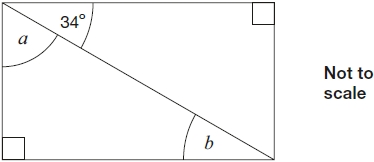 Calculate the size of angles a and b.Do not measure the angles.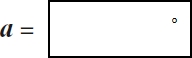 1 mark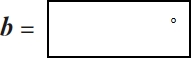 1 markQ2.This is a rectangle with its two diagonals.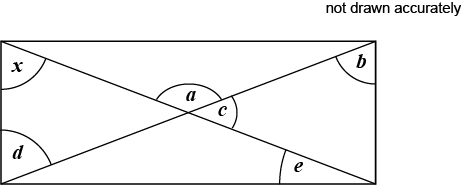 Angle x = 58°Circle the two angles that are the same size as angle xa           b           c           d           e1 markQ3.Anna has four different triangles.Complete the table to show the size of the angles in each triangle.2 marksType of triangleAngle 1Angle 2Angle 3Isosceles90°Right-angled80°Isosceles70°Isosceles70°